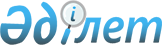 О внесении изменений и дополнений в решение Атбасарского районного маслихата от 13 декабря 2007 года № 4С4/6 "Об утверждении Правил оказания жилищной помощи малообеспеченным семьям (гражданам) на оплату содержания жилища (кроме содержания индивидуального жилого дома) и потребления коммунальных услуг"
					
			Утративший силу
			
			
		
					Решение Атбасарского районного маслихата Акмолинской области от 19 октября 2009 года № 4C21/6. Зарегистрировано Управлением юстиции Атбасарского района Акмолинской области 23 ноября 2009 года № 1-5-123. Утратило силу - решением Атбасарского районного маслихата Акмолинской области от 27 июня 2012 года № 5С 7/4

      Сноска. Утратило силу - решением Атбасарского районного маслихата Акмолинской области от 27.06.2012 № 5С 7/4 (вводится в действие со дня официального опубликования)

      В соответствии с Законом Республики Казахстан от 23 января 2001 года «О местном государственном управлении и самоуправлении в Республике Казахстан» Законом Республики Казахстан от 16 апреля 1997 года «О жилищных отношениях», Атбасарский районный маслихат РЕШИЛ:



      1. Внести в решение Атбасарского районного маслихата «Об утверждении Правил оказания жилищной помощи малообеспеченным семьям (гражданам) на оплат) содержания жилища (кроме содержания индивидуального жилого дома) и потребления коммунальных услуг» от 13 декабря 2007 года № 4С 4/6, (зарегистрированного в Реестре государственной регистрации нормативных правовых актов за № 1-5-89, опубликованного 1 февраля 2008 года в газетах «Атбасар» и «Простор») с последующим изменением, внесенным решением Атбасарского районного маслихата от 27 апреля 2009 года № 4С 17/5 «О внесении изменения в решение Атбасарского районного маслихата от 13 декабря 2007 года № 4С 4/6 «Об утверждении Правил оказания жилищной помощи малообеспеченным семьям (гражданам) на оплату содержания жилища (кроме содержания индивидуального жилого дома) и потребления коммунальных услуг» (зарегистрированного в Реестре государственной регистрации нормативных правовых актов за № 1-5-116, опубликованного 15 мая 2009 года в газетах «Атбасар»т № 19, «Простор» № 19) следующие изменения и дополнения:



      в пункте 1.1. главы 1 Правил дополнить словами «малообеспеченным семьям»;



      в пункте 5.2. главы 5 Правил подпункты 1), 2), 3), 4) изложить в следующих редакциях: «1) ксерокопия удостоверения личности»; «2) ксерокопия регистрационного номера налогоплательщика»; «3) ксерокопия книги регистрации граждан»; «4) ксерокопия правоустанавливающего документа на жилье, ксерокопия технического паспорта»;



      в абзаце слова и цифру «-№ 3 (Справка «О составе семьи и размере полезной площади занимаемого жилья») заверенные с подписью и печатью КСК и документы о получаемых доходах» исключить.



      в пункте 5.3. главы 5 Правил после слов «или отказе в назначении» дополнить абзацем следующего содержания «После принятия решения письменно извещает заявителя о принятом решении».



      в пункте 6.1. главы 6 Правил слова «в части компенсации за телефон - за счет средств Республиканского бюджета» исключить2. Настоящее решение вступает в силу со дня государственной регистрации в Управлении юстиции Атбасарского района и вводится в действие по истечении десяти календарных дней после дня его первого официального опубликования.      Председатель сессии

      районного маслихата                        А.Т.Комбатыров      Секретарь Атбасарского

      районного маслихата                        Б.А.Борумбаев      СОГЛАСОВАНО:      Аким

      Атбасарского района                        Р.Ш.Аубакиров
					© 2012. РГП на ПХВ «Институт законодательства и правовой информации Республики Казахстан» Министерства юстиции Республики Казахстан
				